Ключ к теоретическому заданию 7 КЛАССНоминация «Культура дома, дизайн и технологии»Каждый правильный ответ теста оценивается в1 балл, творческое задание оценивается в 6 балловМоделирование№ вопросаОтвет 1Нано-технологии243341,4,5526Волокно хлопок; сырьем служат волокна, покрывающие поверхность семян однолетнего растения хлопчатника71 - В; 2 - А; 3 - Б81- вертикального типа, 2 – горизонтального типа9410411412Клиньевая юбка. Ключевое слово юбка132141-Г, 2-Б, 3-А, 4-В.15216171-Б. 2-В, 3-Г. 4-А18амазонка19бюджет20Ответы к творческому заданиюНазовите детали кроя:Кокетка переда (полочки).Кокетка спинки.Перед (полочка) с цельнокроеным рукавом.Спинка с цельнокроеным рукавом.При моделировании использован метод конического расширения.Выполните эскиз изделия по деталям кроя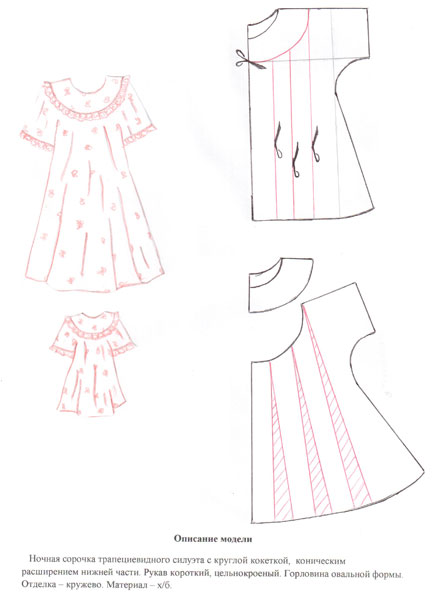 Опишите внешний вид модели по предложенной форме:Наименование изделия - ночная сорочка (допускается наименование – платье)Силуэт трапециевидныйПокрой рукава цельнокроеныйКокетка круглаяОтделка кружевоХарактеристика ткани хлопчатобумажная (ситец, лен, бязь)Оценка выполнения творческого задания:Детали кроя 1 балл;Метод моделирования 1 балл;Эскиз модели 2 балла;Описание внешнего вида 2 балла.	Итого: 6 балловНанесение линий фасона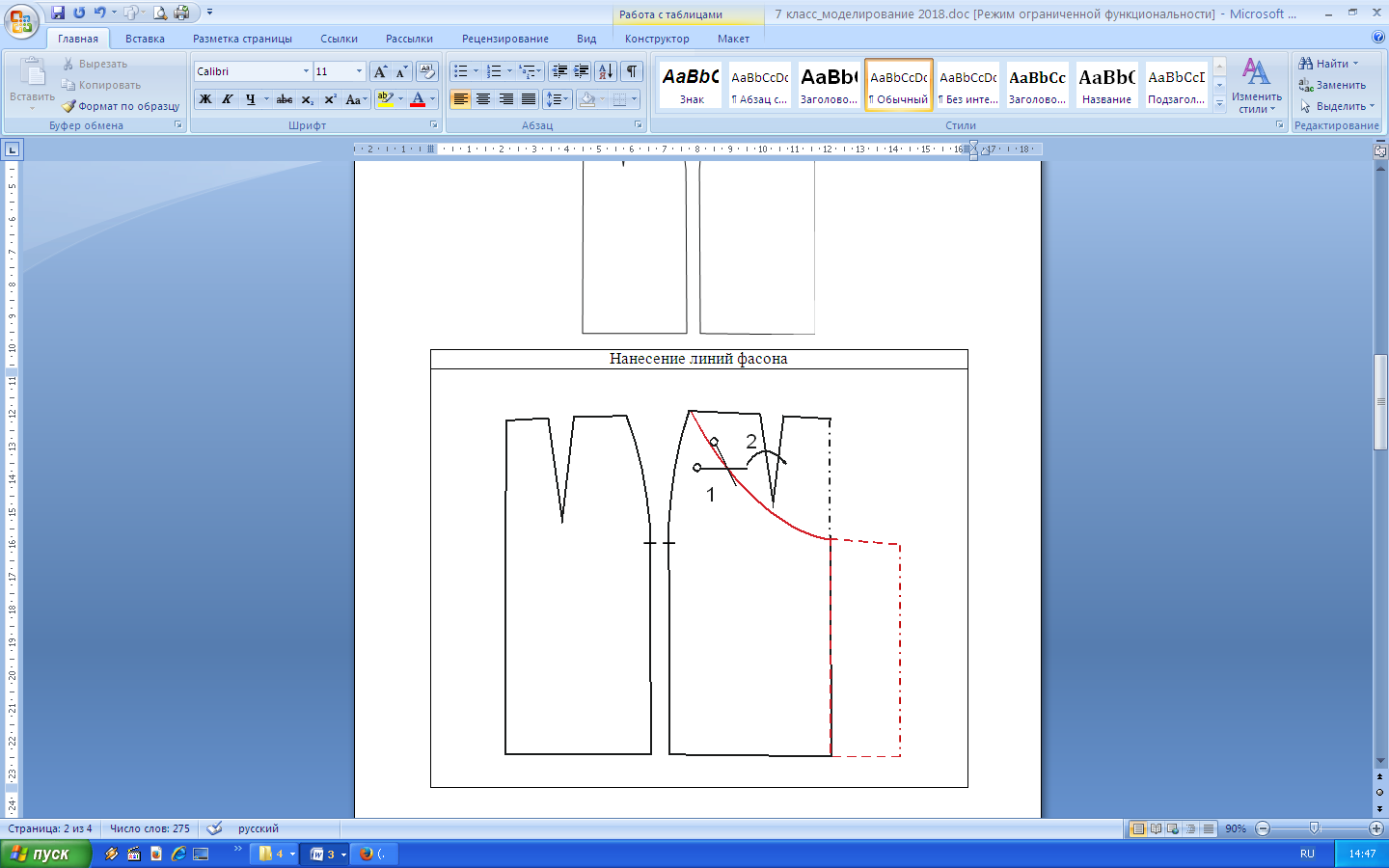 Результат моделирования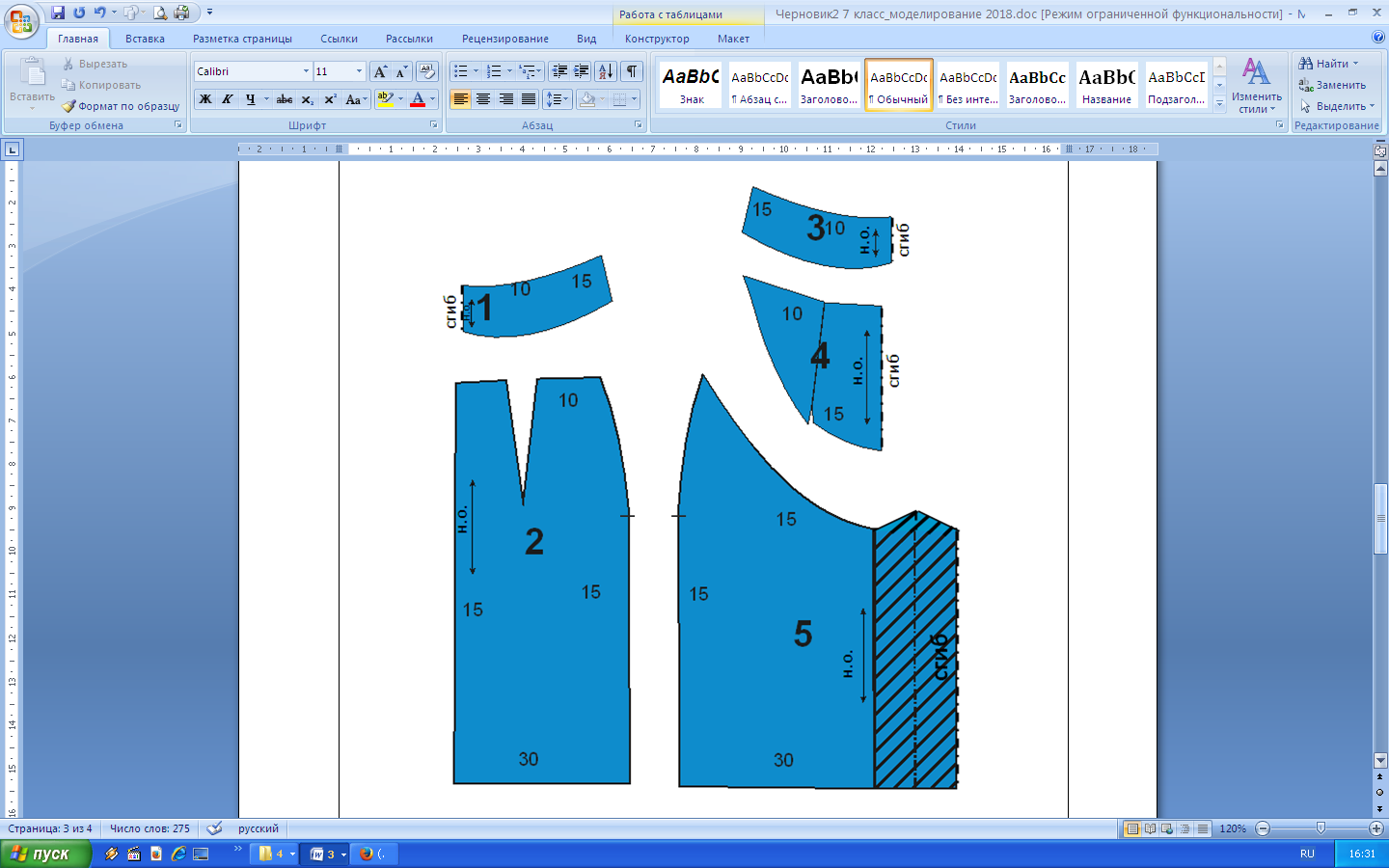 1 – обтачка заднего полотнища юбки, 1 деталь2 – заднее полотнище юбки, 2 детали3 – обтачка переднего полотнища юбки, 1 деталь4 – кокетка переднего полотнища, 1 деталь5 – переднее полотнище юбки, 1 деталь со сгибом